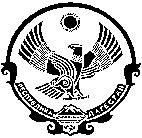                                          СОБРАНИЕ ДЕПУТАТОВ                        АДМИНИСТРАЦИИ СЕЛЬСКОГО ПОСЕЛЕНИЯ                                                  «СЕЛО ЭМИНХЮР»         МУНИЦИПАЛЬНЫЙ РАЙОН «СУЛЕЙМАН-СТАЛЬСКИЙ РАЙОН»                                                                       РЕСПУБЛИКИ  ДАГЕСТАН             индекс: 368767 с. Эминхюр, С. Стальский район, Республика Дагестан E-mail: sp-eminkhur @mail.ru  «22 »       05      2019г.	 с.Эминхюр	                                                                                                         Решение № 105 -IV              Собрания депутатов сельского поселения  «село Эминхюр»  IV-созываОб утверждении Плана социально-экономического развития сельского поселения«село Эминхюр» на 2020 год и на плановый период 2021-2022 годовВ соответствии с Федеральным законом от 06.10.2003 № 131-ФЗ «Об общих принципах организации местного самоуправления в Российской Федерации», Уставом муниципального образования сельское поселение  «село Эминхюр» РЕШИЛ:1.Утвердить План социально-экономического развития муниципального образования сельское поселение на 2020-2023 годы. Прилагается.2.Обнародовать настоящее решение на официальном сайте администрации сельского поселения.Заместитель председателя Собрания депутатов                                                                Магомедкеримов А.А.                                                                                                                         «Утверждено»                                                                                                  Решением Собрания депутатов СП                                                                                                           «село Эминхюр»                                                                                                          от «22 » _05_2019 г.  № 105 -IVПЛАНсоциально-экономического развития сельского поселения«село Эминхюр» на 2020 год и на плановый период 2021-2022 годовПлан социально-экономического развития  сельского поселения на 2020 год и на период до 2021-2022 годы отражает меры, направленные на повышение уровня и качества жизни населения через осуществление полномочий по решению вопросов местного значения в соответствии с Федеральным законом от 06.10.2003 № 131-ФЗ « Об общих принципах организации местного самоуправления в РФ», разработан в соответствии с прогнозом социально-экономического развития территории. Приоритетными направлениями развития будут повышение уровня финансовой обеспеченности территории, привлечение инвестиций в производство, развитие предпринимательства, социальное благополучие населения.Мероприятия будут выполняться с учетом финансовых возможностей.1.Бюджетная и налоговая политикаБудет направлена на увеличение собственных доходов поселения, проведение работы по выявлению дополнительных источников доходов бюджета, рост дохода от использования муниципального имущества, расширение налогооблагаемой базы, повышение эффективности бюджетных расходов, привлечения дополнительных финансовых средств путём участия в федеральных и областных программах.          Бюджетная политика в поселении определена на среднесрочный трёхлетний период 2020-2022 годы. Для обеспечения финансирования предусмотренных расходов в бюджет поселения в 2020 году и на период до 2022 года будут зачисляться в полном объеме- земельный налог и налог на имущество физических лиц и                      арендная плата -  100%- от продажи земельных участков - 50%  - налог на доходы физических лиц -2%- аренда муниципального имущества- 100%.Денежные взыскания (штрафы) и иные суммы, взыскиваемые с лиц, виновных в совершении преступлений и в возмещении ущерба имущества, зачисляемые в бюджет поселения – 100%.Продажа муниципального имущества 100%.Собственные доходы бюджета в 2020 году составят 1400,0 т. руб., в 2021 – 1450,0 т. руб., в 2022- 1500,0 т. руб.                                        2.Инвестиционные проекты.                                  Проекты в сфере малого бизнеса.В сфере малого бизнеса до 2022 года будет реализованы следующее проекты:- организация крестьянских фермерских хозяйств на базе выделенных земельных участках растениеводческого и животноводческого направления с использованием льготных кредитов.Основными задачами инвестиционной политики является создание условий для развития инвестиционной деятельности, мобилизации имеющихся и привлечении инвестиционных ресурсов в реальный сектор экономики.Приоритетными сферами вложения инвестиций на плановый период определены:в производстве:совместно с администрацией С.Стальского муниципального района  поиск инвесторов для строительство зданий  спортзала и культурных учреждений в село Эминхюр ;осуществление деятельности по формированию свободных инвестиционных площадок, развитие сельскохозяйственного и промышленного производства;выявление и привлечение потенциальных инвесторов;в торговле и бытовом обслуживании:расширение сферы бытового обслуживания:содействие открытию магазина строительных товаров;содействие в предоставлении земельного участка под строительство павильона по продаже мясо;3. Муниципальные адресные программыВ целях развития инфраструктуры территории, привлечения инвестиций, улучшения качества жизни населения в 2020-2022 гг. планируется участие в реализации мероприятий целевых программ:3.1. за счёт программ « Социальное развитие села до 2022 года» и             « Обеспечение жильём молодых семей на 2020-2022 годы» планируется обеспечить:- оформление земельных участков под ИЖС.3.2. за счёт программы «Основные направления развития молодежной политики в Эминхюрском сельском поселении до 2022 года» планируется создание условий для включения молодежи сельского поселения в процессы социально-экономического, общественно-политического, социально-культурного развития поселения.4.Физическая культура и спортПриоритетным направлением развития физкультуры и спорта в сельском  поселении будет создание условий для занятий населения физкультурой и спортом.В 2020 году и последующие годы в целях развития массовой культуры и спорта в сельском  поселении: будут проводиться соревнования среди учащихся и молодёжи между населенными пунктами  С.Стальского, Хивского, Магарамкентского районами, соревнования по месту жительства по футболу волейболу, шашкам, шахматам,  продолжат работу спортивные секции;осуществляться привлечение спонсорских средств на развитие спорта на территории поселения.На проведение мероприятий по физической культуре и спорту в бюджете поселения предусмотрены средства в объёме: 2020 год – 50 т. руб., 2021- 80 т. руб., 2022- 100 т. руб.5.Социальная поддержка населенияВ целях осуществления социальной поддержки семей, детей, граждан пожилого возраста, инвалидов и граждан, оказавшихся в трудной жизненной ситуации, основные действия будут направлены на: - оказание адресной помощи малообеспеченным семьям с детьми, одиноким престарелым гражданам и инвалидам,  граждан, находящимся в трудной жизненной ситуации, в т.ч. закрепление социальных работников за одинокими престарелыми гражданам;- оказание помощи в оформлении документов на выплату ежемесячного пособия на ребенка и предоставление субсидий на оплату жилья и коммунальных услуг;- оформление граждан, нуждающихся в помощи в социальные учреждения;- использование средств материнского капитала на улучшение жилищных условий семей с детьми.Работа с семьями будет направлена на: - формирование здорового образа жизни и профилактику алкоголизма, трудоустройства родителей и занятость детей;- оказание социальной, психологической, консультационной помощи;защиту прав и интересов несовершеннолетних;         - профилактику социального сиротства и безнадзорности несовершеннолетних.Особое внимание в организации отдыха, оздоровления и занятости будет уделено детям, находящимся в трудной жизненной ситуации.6.Кадровая политика, занятость.Для обеспечения занятости населения предусматривается:Создание 30 рабочих мест, в связи с расширением и открытием малых предприятий, торговых точек в поселении и районе»;систематическое обновление банка данных о рынке труда на территории района, Республики, в т.ч. путём предоставления информации гражданам с сайта Центра  занятости населения Сулейман-Стальского муниципального района;направление на подготовку и переподготовку безработных граждан через Центр занятости С-Стальского  района;организация занятости 10-20 человек через общественные работы, расширение их видов;систематическая работа комиссии по содействию занятости населения.7.Молодёжная политикаПриоритетные направления молодёжной политики будут реализованы через муниципальную целевую программу  Республики Дагестан и Сулейман-Стальского муниципального района;- поддержку молодёжи, оказавшейся в трудной жизненной ситуации;работу с молодыми семьями;- организацию досуга, занятости, трудоустройства и летнего отдыха подростков и молодежи;профилактику таба- кокурения, алкоголизма, наркомании в молодежной среде;реализацию плана совместных действий в социуме;- привлечение общественности для профилактики негативных явлений в молодёжной среде.Патриотическое воспитание молодёжи будет осуществляться через:кружковую, лекционную работу; исследовательскую работу в музеях МОУ СОШ , СДК «Эминхюр»;- оказание шефской помощи ветеранам;- участие молодежи в подготовке и проведении мероприятий , посвященных Дню Победы , Дню Защитника Отечества, дню открытия музея «ПОБЕДЫ»;- проведение встреч с ветеранами;- сбор материалов об участниках ВОВ, трудового фронта, по истории села Эминхюр;- выявление, продвижение и поддержка активности молодёжи в различных сферах деятельности;- участие молодёжи в районных, Республиканских мероприятиях.На проведение мероприятий молодёжной политики в бюджете поселения предусмотрены средства в объёме по 100.0 т руб. на 2020 - 2022 годы.8.КультураРазвитию культуры будет содействовать:создание условий для сохранения и развития культуры посёлка, обеспечения доступа всех категорий населения к культурным ценностям, информационным ресурсам библиотек;сохранение и обновление библиотечных фондов;проведение массовых культурных мероприятий в поселении: Новогодних мероприятий,  Дня Победы, Дня пожилого человека, Дня матери;развитие дополнительного образования детей, участие в творческих конкурсах.С целью возрождения традиций, развития народного творчества и совершенствования сельский дом культуры планируется:организация и проведение мероприятий для всех слоев населения на базе СДК «Эминхюр»,С-Стальский ЦБС имени Гасан Алкадари, МКОУ СОШ с.Эминхюр.участие в районных фестивалях, декадах культуры, смотрах, конкурсах художественной самодеятельности;укрепление материально-технической базы учреждений культуры, дальнейшее проведение текущего ремонта СДК;                                 9.Правоохранительная деятельностьнаправлена на:содействие укомплектованию кадрами участкового уполномоченного полиции;обеспечение сотрудниками ОВД Сулейман-Стальского района личной и имущественной безопасности граждан;- проведение профилактики правонарушений, алкоголизма, наркомании среди населения;- проведение мероприятий по защите прав потребителей, незаконной предпринимательской деятельности;- организацию совместной работы ДНД и ОВД по профилактике и снижению уличной преступности.10.Доступное жильёДля обеспечения граждан поселения доступным жильём предполагается :создание условий для индивидуального жилищного строительства путём предоставления земельных участков, информирования граждан об участии в программах «Устойчивое развитие сельских территорий на 2020-2022 годы» и «Обеспечение жильём молодых семей на 2020-2022 годы» планируется увеличить число потенциальных застройщиков на 3 семьи;- осуществление и ведение на территории поселения учёта граждан, нуждающихся в улучшении жилищных условий.Продолжится обеспечение малоимущих граждан, проживающих в сельском поселении и нуждающихся в улучшении жилищных условий, жилыми помещениями в соответствии с Жилищным кодексом РФ.11.Жилищно-коммунальное хозяйствоПредоставление жилищно-коммунальных услуг будет осуществляться на основе  содержания и предоставления коммунальных услуг.В сфере жилищно-коммунального хозяйства для обеспечения надежности и эффективности его функционирования, повышения качества предоставляемых услуг и на основе производственных и инвестиционных программ организаций коммунального комплекса предусматривается замена  изношенных отопительных и водопроводных сетей. В 2020-2022 годов планируется ремонт внутрихозяйственного водопровода, строительство ЛЭП, гравирование улиц, ямочный ремонт асфальтобетонного покрытия дороги,  в населенном пункте Эминхюр, за счет районного фонда по оказанию помощи сельским поселениям, собственных доходов и частных инвестиции12.Земельные отношения и градостроительная деятельностьПланируется:Оформление земельных участков в собственность граждан под индивидуальными домами и приусадебные участки; оформление участков застроенных массивов под хозяйственными строениями, оформление земельных участков в аренду.Предоставить земельные участки по заявлениям граждан под строительство индивидуальных жилых домов; под ведение личного подсобного хозяйства;продолжать работу с гражданами по оформлению участков в собственность и аренду.В течение года будет осуществляться внесение изменений в сведения о земельных участках, являющихся объектами налогообложения, необходимых для исчисления земельного налога путём использования программного продукта «Парус – муниципальный учёт».Осуществление муниципального земельного контроля в соответствии с планом.13.Дорожная деятельностьДля обеспечения круглогодичного и безопасного движения транспортных средств по дорогам поселения приоритетной задачей будет являться сохранение от разрушения действующей сети дорог. Планируется проведение следующих мероприятий:Ямочный ремонт асфальтобетонного покрытия дороги.Выполнение этих мероприятий будет осуществляться за счёт средств дорожного фонда для предоставления их бюджетам поселений на капитальный ремонт и ремонт автомобильных дорог общего пользования.14.Малое предпринимательствоОбеспечение стабильного развития малого предпринимательства в 2020-2022 г. будут способствовать принятые республиканские и муниципальные нормативные правовые акты. В результате комплексных действий органов местного самоуправления и реализации республиканских законов ожидается достижение следующих результатов:- увеличение количества малых предприятий на 1-2 единицы;- увеличение среднесписочной численности занятых на малых предприятиях на 10 человек;- увеличение оборота малых предприятий до 2%Планируется имущественная поддержка индивидуальных предпринимателей путём оформления документации в соответствии с законодательством для аренды или продажи муниципального имущества.Будет осуществляться информационная и консультационная поддержка субъектов малого бизнеса и индивидуальных предпринимателей, участия их в районной программе поддержки малого предпринимательства.Планируется разработка муниципальной целевой программы «Развитие малого предпринимательства в сельском поселении на 2020-2022 гг.».15.Сельское хозяйствоДля развития сельскохозяйственного производства на территории поселения планируется:Регистрация 3 крестьянско-фермерского хозяйства;- оказание помощи эффективно работающим хозяйствам в оформлении кредитов на приобретение сельскохозяйственной техники, скота;- оказание поддержки личным подсобным хозяйствам с целью повышения товарности их производства;- увеличение поголовья скота, птиц,  пчёлосемей на 5%;- продолжение работы по предоставлению земельных участков для сельскохозяйственного производства;- осуществление контроля за целевым использованием земель.16.Вопросы местного значенияРасходы по благоустройству будут осуществляться в соответствии с нормативами:Общая сумма расходов на благоустройство составит 1000 тыс. рублей в 2020 году, в т.ч. на содержание дорог 300 т. руб., уличное освещение 200 т .руб, , очистка внутрихозяйственные оросительные каналы 200 тыс. руб, строительство ЛЭП  300 тыс. руб. 1.Создание условий для массового отдыха жителей посёлка и организацию обустройства мест массового отдыха и будет осуществляться через:- мероприятия по благоустройству территории - строительства небольшого парка  для отдыха жителей поселения, посадка цветов на территории музея и обелиска победы, проведение конкурса по благоустройству территории .2.Организацию благоустройства и озеленения территории , использование и охрана лесов, расположенных в границах населённого пункта:- благоустройство территории будет осуществляться в соответствии с Правилами благоустройства, Правилами содержания зелёных насаждений, ежегодным планом благоустройства территории, с привлечением к работам по благоустройству граждан, организаций всех форм собственности.3.Организацию освещения улиц и установки указателей с названиями улиц и номерами домов;- систематический контроль за освещением сельского поселения, своевременная замена ламп; - переход уличного освещения на светодиодные энергосберегающие светильники.4.Организацие и содержание мест захоронения :- выделение средств на организации погребения одиноких граждан;- оказание помощи в благоустройстве кладбища;5.Для обеспечения первичных мер пожарной безопасности в границах поселения предусматривается;- организация выполнения и осуществления мер пожарной безопасности;- разработка, утверждение и исполнение бюджета в части расходов на пожарную безопасность;- обучение населения мерам ПБ и его привлечения к предупреждению и тушению пожаров;- организацию общественного контроля за обеспечением пожарной безопасности на территории поселения.На выполнение полномочий по обеспечению мер пожарной безопасности установлен норматив 37 рубля на 1 жителя, на 2017-2019 годы. Расходы по пожарной безопасности составят в 2017-2019 гг. по 60.0 тыс. и будут направлены на:- санитарную очистку поселения от сгораемого мусора;- противопожарную опашку территории 2 раза в год;- приобретение пожарной техники, предупреждающих знаков и пр. мероприятия- строительство пожарного водоема и др.6.Для эффективного управления муниципальным имуществом планируется;- обеспечение муниципального контроля за использованием и сохранностью муниципального имущества в соответствии с ежегодным планом;- разработка нормативных актов, формирование методической базы, регулирующей вопросы управления муниципальным имуществом.17.Защита от чрезвычайных ситуацийПлановые мероприятия по защите населения от чрезвычайных ситуаций будут осуществляться по следующим основным направлениям:- обеспечение постоянной готовности органов управления поселения по предупреждению и ликвидации чрезвычайных ситуаций;- обеспечение безопасности людей на водных объектах, оборудование мест массового отдыха людей на воде в соответствии с нормативами;- совершенствование системы обучения населения способам защиты и действиям в чрезвычайных ситуациях;- поддержание и создание соответствующих резервов финансовых и материальных ресурсов, предназначенных для ликвидации чрезвычайных ситуаций муниципального и объектового характера;- обеспечение деятельности добровольных пожарных в рамках действующего законодательства;- пропаганда противодействия терроризму и экстремизму;Проведение противопожарной пропаганды и обучение населения мерам пожарной безопасности. Обеспечение деятельности комиссий по профилактике терроризма и экстремизма, по ликвидации чрезвычайных ситуаций и обеспечению пожарной безопасности18. Местное самоуправление, взаимодействие власти и общественных институтовДля развития системы местного самоуправления на территории сельского поселения планируется:- повышение квалификации 1 муниципального служащего, 1 служащего;- продолжение работы по приведению нормативно-правовой базы, регулирующей вопросы организации местного самоуправления в соответствии с изменениями федерального законодательства; оказание муниципальных услуг и функций в соответствии с административными регламентами, осуществление межведомственного взаимодействия;- осуществление мероприятий по противодействию коррупции в соответствии с планом и деятельностью комиссии по противодействию коррупции, комиссии по соблюдению требований к служебному поведению муниципальных служащих и конфликту интересов.В целях координации деятельности органов местного самоуправления поселения планируется проведение практических и оперативных совещаний с руководителями предприятий поселения, совещаний со специалистами служб поселения по различным практическим вопросам, обеспечение деятельности следующих комиссий:- по работе с детьми и молодёжью;- по содействию занятости населения;В целях решения социально-экономических вопросов и выработке конкретных предложений по дальнейшему развитию территории поселения заседание созданной рабочей группы будут проводиться 1 раз в месяц.Продолжит работу ветеранская организация, деятельность которой направлена на удовлетворение потребностей граждан пожилого возраста в организации адресной помощи, досуга, участие пенсионеров в различных мероприятиях.Взаимодействие власти и общественных институтов будет осуществляться путём совершенствования работы по взаимодействию органов исполнительной власти поселения и гражданского общества, повышению прозрачности и открытости деятельности органов местного самоуправления. План социально- экономического развития поселения на 2020 год и на период до 2022 года разработан с учетом показателей социально-экономического развития, предложения органа местного самоуправления, предприятий и организаций , населения, основан на реальных возможностях и будет осуществляться на основе консолидации совместных действий по его выполнению.